Prot. n.: 410-249/2016	Data:    10.11.2016In virtù dell'articolo 29 della Legge sulle autonomie locali (Gazzetta Ufficiale della RS nn. 94/07 – TUU, 76/08, 79/09, 51/2010 e 40/2012 – Sigla: ZUJF), della Legge sul finanziamento dei comuni (Gazzetta Ufficiale della RS nn. 123/06, 57/08, 36/11 e 14/15 – Sigla: ZUUJFO) e degli articoli 30 e 100 dello Statuto del Comune di Isola (Bollettino Ufficiale del Comune di Isola nn. 15/99 e 17/12), il Consiglio del Comune di Isola, riunitosi il ….. alla sua ….. seduta ordinaria, accoglie il seguente atto diD  E  L  I  B  E  R  A1	Si concede all'Azienda pubblica Komunala Isola S.r.l. il consenso all'indebitamento a lungo termine nella somma di 800.000,00 EUR.                                                                            2L’Azienda pubblica Komunala Isola S.r.l. può assicurare il prestito con l’ipoteca sugli immobili di proprietà dell’Azienda pubblica Komunala Isola S.r.l., e cioè sulle particelle, sull’edificio amministrativo e suii magazzini all’indirizzo Strada dell’Industria n. 8, 6310 Isola.  3Il consenso è valido fino alla fine del 2016.4	L'atto di Delibera si iscrive nel registro delle delibere, tenuto dall'azienda pubblica »Javno podjetje Komunala Izola d.o.o. – Azienda pubblica Komunala Isola S.r.l.«.                                                                            5Il presente atto di Delibera ha efficacia immediata.    									     I l  S i n d a c omag. Igor KOLENCRecapitare a:						1)	membri del CC,2)	Sindaco,3)  AP Komunala Isola S.r.l.4)   atti,	5)	archivio – 2x.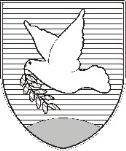 OBČINA IZOLA – COMUNE DI ISOLA                                                                   PROPOSTAOBČINSKI SVET – CONSIGLIO COMUNALESončno nabrežje 8 – Riva del Sole 86310 Izola – IsolaTel: 05 66 00 100, Fax: 05 66 00 110E-mail: posta.oizola@izola.siWeb: http://www.izola.si/